TAVERHAM PARISH COUNCIL(VAT Reg No 107 0631 12)------------------------------------------	Clerk: Mrs S Salmons - Parish Council Office Taverham Village Hall, Sandy Lane Taverham, NORWICH, NR8 6JRPhone: 01603 260538 Email: clerk@taverhamparishcouncil.org.uk19th April 2022COUNCILLORS are summoned to attend a meeting of the Planning Applications Committee of Taverham Parish Council to be held on Monday 25th April 2022 in Suite 2, Taverham Village Hall commencing at 7.30pm. AGENDA1.  To receive any apologies for absence.2.  To receive Councillors’ Declarations of Interest in applications to be discussed by the Meeting.3.  To confirm the Minutes of the Meeting on 11th April 20224.  Report Items.5.  Matters Arising.  6.  District Council decisions on previous applications.7. To consider the following new applications:     20220512.  Land Adjacent to Taverham Nursery, Fir Covert Road, Taverham.   Construction of care     home (Use Class C2) with associated car and cycle parking, landscaping and amenity space provision.     20220593.  Bramleys, 14 The Street, Taverham, NR8 6TE.  Demolition of existing conservatory.     Construction of 2 storey front extension and single storey rear extension.8. To consider any Planning Applications notified to the Parish Council between the date of this            Notice and the date of this Meeting. 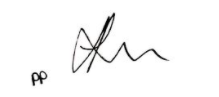 S.  SalmonsClerk to the CouncilParishioners are most welcome to attend the Committee Meetings Planning Applicants or interested parties wishing to address the Meeting on a specific Application must advise the Chairman or Clerk prior to the start of the Meeting.